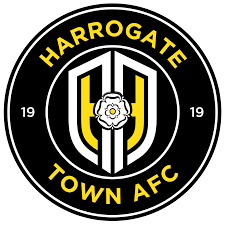 Equality, Diversity, Inclusion and Health & Wellbeing StatementAt Harrogate Town AFC (HTAFC) we endorse the principle of equality, diversity, inclusion (EDI) and health & wellbeing and will strive to ensure that everyone who wishes to be involved in HTAFC whether as players, supporters (home and away), staff, Board members, participants in our Community Foundation programmes and other people engaged with HTAFC’s activities (for example corporate partners):• Has a genuine and equal opportunity to participate to the full extent of their own ambitions and abilities, without regard to their age, disability, gender reassignment, marital or civil partnership status, pregnancy or maternity, race, religion and belief, sex, or sexual orientation.• Take seriously complaints of bullying, harassment, victimisation and unlawful discrimination by fellow employees, volunteers, customers, suppliers, visitors, the public and any others in the course of Harrogate Town AFC’s operational activities.Should you encounter any form of discrimination when visiting the EnviroVent Stadium, please could you report it to us with as much information as possible. You can report incidents to the club by texting ‘REPORT‘ followed by your stadium location details to our reporting hotline 07763933248 or by emailing matchday@harrogatetwonafc.com. With your help, we can help beat discrimination.Harrogate Town AFC are proud to support the work of the following organisations in making football as inclusive as possible.Kick it OutWebsite - http://www.kickitout.org/
X (Twitter) - @kickitout
Facebook - https://www.facebook.com/kickitoutofficialLevel Playing FieldWebsite http://www.levelplayingfield.org.uk/
X (Twitter) - @lpftweets
Facebook https://www.facebook.com/lpftweetsShow Racism the Red CardWebsite - http://www.theredcard.org/
X (Twitter) - @SRTRCYouTube: showracismtheredcard - YouTubeHer Game TooWebsite: Get Involved | #HerGameTooX (Twitter): @HerGameTooFacebook: https://www.facebook.com/hergametoo/MINDWebsite:https://mindinharrogate.org.uk/X (Twitter): @MindinHarrogateFacebook: https://www.facebook.com/MindinHarrogate/SAMARITANSWebsite: https://www.samaritans.org/X (Twitter): @SamaritansFacebook: https://www.facebook.com/samaritanscharity/?locale=en_GB